Evaluación formativa matemáticaOBJETIVO: Rescatar información vital relacionada con el aprendizaje de los jóvenes, a través de una serie de preguntas/ideas/proposiciones que deben desarrollar.INSTRUCCIONES:  Desarrollar cada pregunta o idea, según sea el caso, de manera clara y ordenada.Es importante que dejes plasmado cada una de tus dudas, reflexiones, información que consideres relevante, consultas, etc, de la manera más transparente posible.Solo debes responder lo que se te pregunta, colocar más información de la que se pide, puede generar confusiones y perjudicar tu puntaje final.Recuerda enviar tus respuestas a matematicaprofecaro@gmail.com.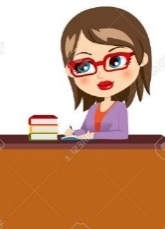 DESARROLLO: ITEM 1: RESPONDE SEGÚN CORRESPONDA SUGERENCIAS de PELÍCULAS para tu CUARENTENA: Si puedes, ve la película “CADENAS DE FAVORES” y relaciónalo con la materia de crecimiento exponencial.Si puedes, ve la película “MONEYBALL” (basada en hechos reales) relacionada con el fichaje de jugadores en equipos profesionales y como ayuda la matemática a cambiar los criterios de selección.
Si puedes, ve la película “21 BLACK JACK” relacionada con el conteo de cartas y los cálculos mentales para ganarle a los casinos. ¿Qué signo tiene el resultado de una potencia cuya base es un número negativo? ¿De qué depende el signo?¿Cuál es el resultado de una potencia cuyo exponente es cero? Verifica a través de un ejemplo distinto al del libro (pág. 39) la propiedad del exponente cero.Si el exponente es negativo, ¿Qué acción debo realizar para transformarlo a positivo?Teniendo el siguiente letrero, determina el o los errores planteados.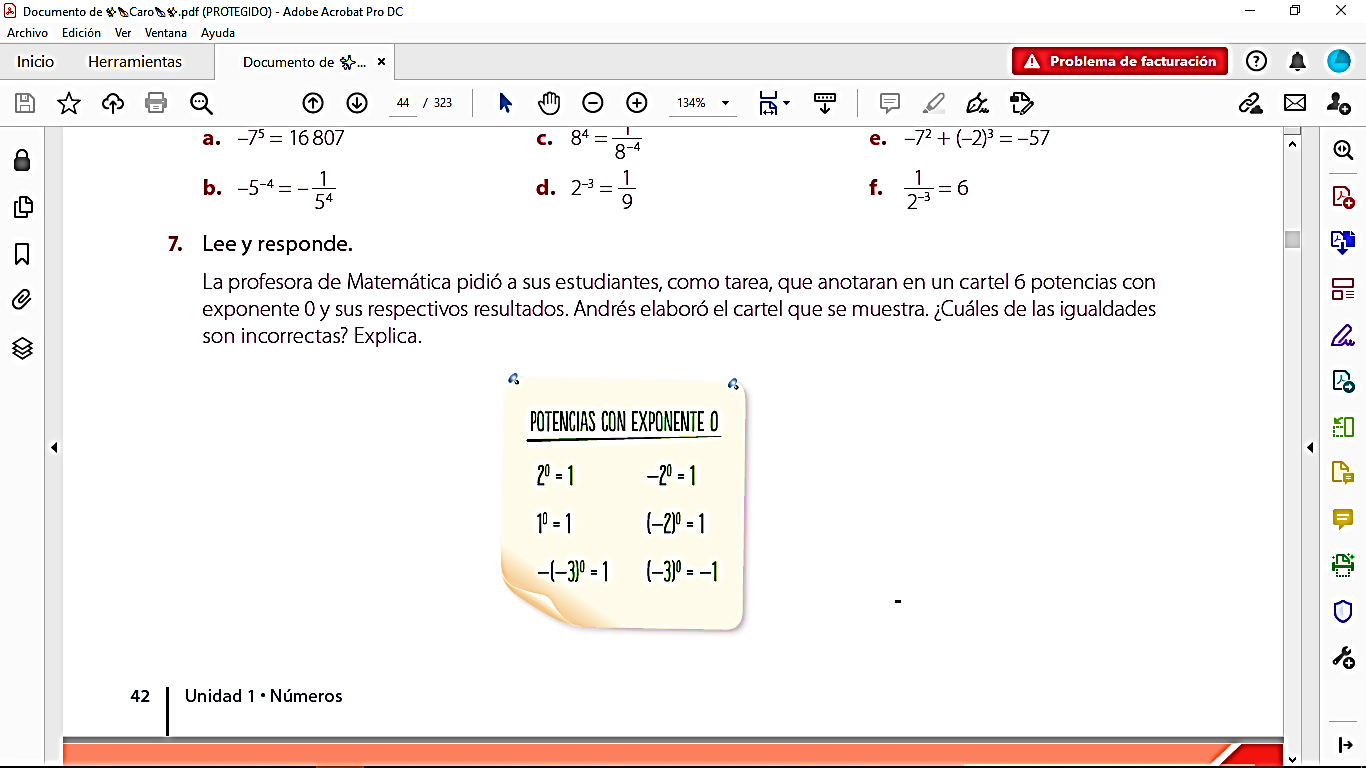 Si tengo una potencia de BASE RACIONAL (fracción o decimal) y tiene exponente CERO, ¿Cuál sería el resultado? Cuando en un ejercicio nos aparece una potencia que sigue este formato , ¿Qué deberías hacer para resolverla? ¿Cómo se denomina la propiedad utilizada? Da un ejemplo numérico de la propiedad que usaste en la pregunta anterior (pregunta 6) desglosando (enumerando) los pasos realizados, siempre usando tus palabras.Explica con tus palabras si la siguiente igualdad es verdadera o falsaCalcula el valor del área sombreada de la siguiente figura geométrica:  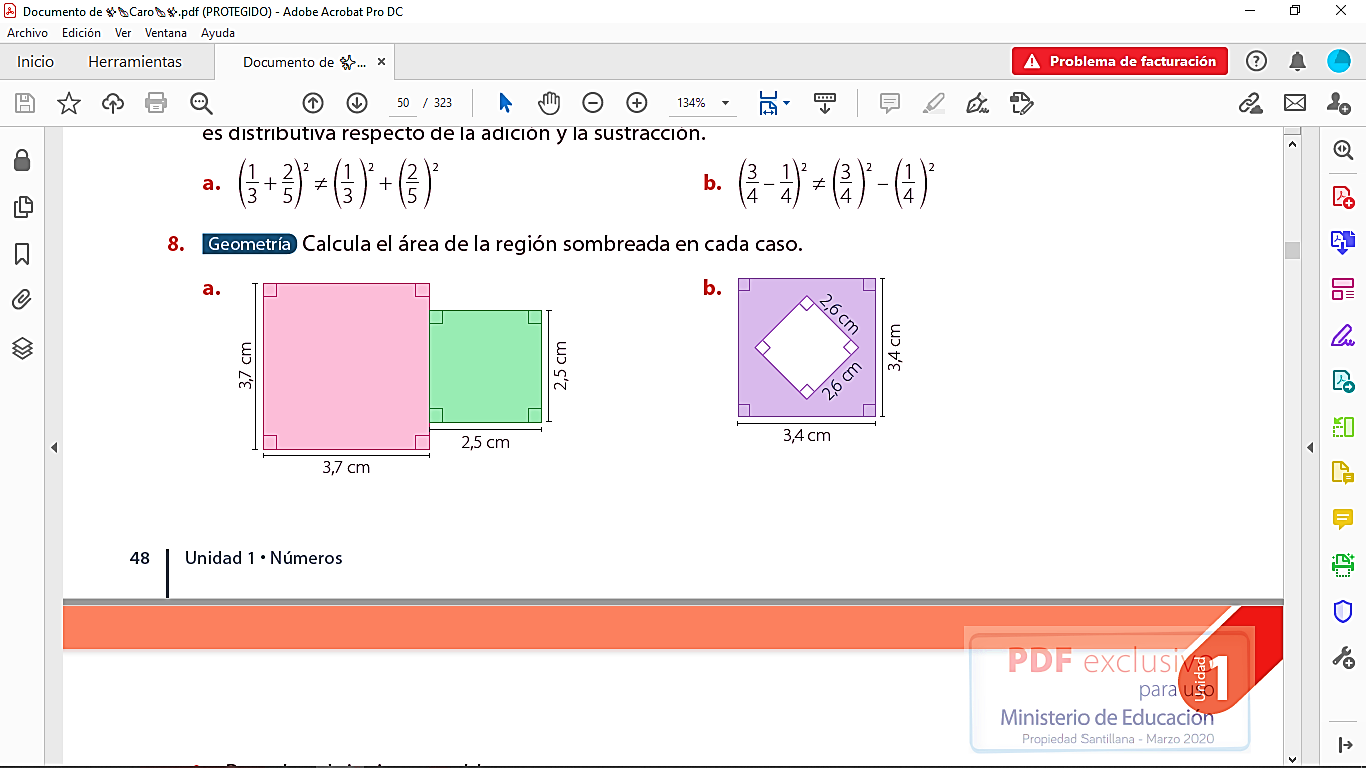         Tip´s: Debes calcular el área del cuadrado más grande y luego restarle el
   área del más pequeño.Describe el proceso necesario para la resolución de las siguientes propiedades, teniendo como base números racionales (fracciones y/o decimales): MULTIPLICACIÓN de potencias de IGUAL base, pero DISTINTO exponente.DIVISIÓN de potencias de IGUAL base, pero DISTINTO exponente.MULTIPLICACIÓN de potencias de DISTINTA base, pero IGUAL exponente.DIVISIÓN de potencias de DISTINTA base pero IGUAL exponenteRenato es muy responsable con su higiene dental y leyendo en una revista de salud, descubrió el siguiente proceso de reproducción de las bacterias: 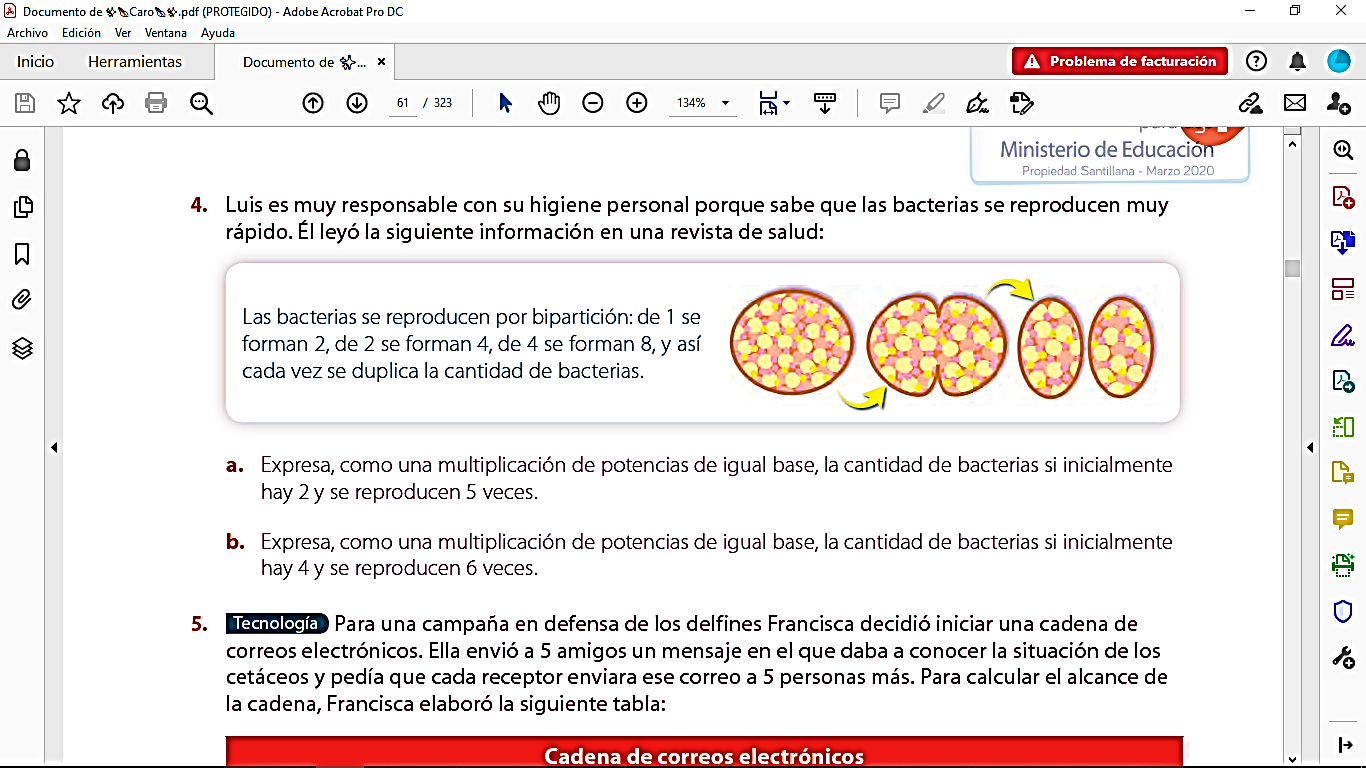  Ayuda a Renato a responder las siguientes interrogantes que le surgieron:Considerando que empieza con 2 bacterias ¿Cuántas bacterias tendré al cabo de 5 horas, si no me lavo los dientes en todo el día y las bacterias de mi boca se reproducen cada 1 hora? Realiza un mapa de bacterias con 4 etapas de reproducción teniendo en cuenta que inicialmente hay 3 bacterias y se reproducen cada 2 horas. Expresa 2 conclusiones obtenidas de tu mapa.Expresa con tus palabras cómo definirías crecimiento exponencial. Da un ejemplo actual.Realiza un resumen ordenando SOLO los 5 CONCEPTOS que tú consideres más relevantes desde la página 38 a las 59.Expresa con tus palabras alguna idea/reflexión/opinión, con respecto al uso de las propiedades de las potencias para la resolución de distintos ejercicios. Según tú apreciación:¿Cómo evaluarías tu desempeño durante este semestre? ¿Por qué? ¿Qué podrías mejorar? ¿Qué sugerencias, desde tus vivencias durante este semestre, nos darías para mejorar la enseñanza y, a su vez, el aprendizaje?